Methode – Warm-UpFoto-SpracheBerichten Sie uns von Ihren Ergebnissen! Ihr Feedback ist uns wichtig! Zur bestmöglichen Optimierung unserer Seite freuen wir uns über Ihre Rückmeldungen, Anmerkungen und Wünsche.
feelok@bw-lv.de Die Warm-Up-Übung „Foto-Sprache“ eignet sich besonders zur Annäherung an ein bestimmtes (feelok-)Thema. Die Jugendlichen stellen in freier Assoziation ihre Gedanken und Empfindungen zu ausgewählten Fotos vor.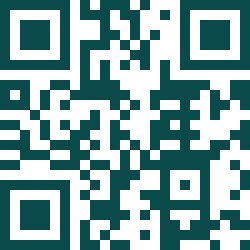 Zielgruppe: ab 8 JahrenWeitere Warm-Up-Ideen finden Sie unter: feelok.de/warmupBeschreibungBeschreibungDauer:10 -15 min Gruppe: 
12-30 PersonenMaterial:StuhlkreisFotos, PostkartenVorbereitung:Fotosammlung
Bilden Sie mit der Klasse zu Beginn einen Stuhlkreis. Legen Sie Fotos oder Postkarten in der Mitte des Kreises aus, die mit einer bestimmten Thematik in Zusammenhang stehen. Es sollten mindestens so viele Bilder und Postkarten zur Verfügung stehen, dass jede:r Jugendliche ein Foto bekommt.Die Jugendlichen suchen sich jeweils ein Foto oder eine Postkarte aus der Sammlung heraus. Sie bekommen einen kurzen Moment Zeit zu überlegen, welche Assoziationen sie zu dem bestimmten Thema herstellen können und warum sie das Bild ausgewählt haben. Abschließend stellen sie in freier Assoziation ihre Gedanken und Empfindungen zu dem ausgewählten Foto im Plenum vor. Bilden Sie mit der Klasse zu Beginn einen Stuhlkreis. Legen Sie Fotos oder Postkarten in der Mitte des Kreises aus, die mit einer bestimmten Thematik in Zusammenhang stehen. Es sollten mindestens so viele Bilder und Postkarten zur Verfügung stehen, dass jede:r Jugendliche ein Foto bekommt.Die Jugendlichen suchen sich jeweils ein Foto oder eine Postkarte aus der Sammlung heraus. Sie bekommen einen kurzen Moment Zeit zu überlegen, welche Assoziationen sie zu dem bestimmten Thema herstellen können und warum sie das Bild ausgewählt haben. Abschließend stellen sie in freier Assoziation ihre Gedanken und Empfindungen zu dem ausgewählten Foto im Plenum vor. Quelle: EPIZ Berlin (2013): Methodensammlung für Referent_innenQuelle: EPIZ Berlin (2013): Methodensammlung für Referent_innenWeitere Methoden  auf feelok - Lehrpersonen und Multiplikator:innenwww.feel-ok.ch, www.feel-ok.at, www.feelok.de
Weitere Methoden  auf feelok - Lehrpersonen und Multiplikator:innenwww.feel-ok.ch, www.feel-ok.at, www.feelok.de
